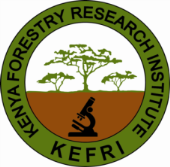 KENYA FORESTRY RESEARCH INSTITUTETEMPORARY IMPREST/ADVANCE FORMName: ..........................................................	Station: …………………………….Designation…………………………………………	Personal no………………….I wish to apply for a temporary Imprest of Kshs………………………………………....…..(Amount in words)Ksh……………………………………………………………………........….PURPOSE…………………………………………………………………………...........………….………………………………………………………………………………………...............………I undertake to account for the Imprest failure to which the same will be deducted from my salaryApplicant signature: …………………………	Date: ………………………..Approved by…………………………………		Date: …………………………(HoD/RD/OiC)Checked by……………………… Sign ……………………	Date: …………………………(Centre Accountant)Paid by: ………………………… Sign ……………………..	Date: …….…………………..Received by: …………………… Sign ….…………………	Date: …………………………….